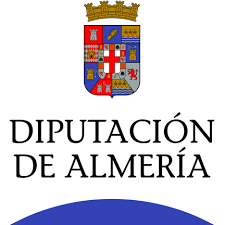 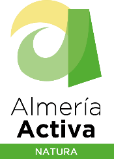 DATOS GENERALESDATOS GENERALESNOMBRE DE LA ACTIVIDADRUTA FIN DE SEMANA DESCUBRE TU PROVINCIA ACTIVA “DEL CIELO Y SUS ESTRELLAS”FECHA25 y 26 MarzoPRECIO35€Nº PLAZAS45LUGAR DE SALIDA/RECEPCIÓN GRUPOCamping Las Menas (Serón)HORA SALIDA10:00hEDAD MÍNIMAINSCRIPCIÓN12 años inclusiveINFORMACIÓN SOBRE LA ACTIVIDADppa@dipalme.org ó teléfono 950 21 13 54PÁGINA DE INSCRIPCIÓN COMPLETAR Nº PLAZAS www.dipalme.org / deportes  PROCEDIMIENTO DE INSCRIPCIÓN  Formalizar la solicitud en la página web, (completando los datos de inscripción) y (descargando):  -Consentimiento Informado de la actividad (Anexo1)  -Menores de edad (Anexo2), documentos que deberán remitirse al correo electrónico: ppa@dipalme.org   La inscripción quedará formalizada una vez realizado el pago mediante TPV y posteriormente hayan mandado los     documentos anexos.ANULACIONESUna vez formalizada la inscripción y realizado el ingreso, no se realizarán devoluciones, salvo causa de fuerza mayor (presentando justificante).CRONOGRAMAACTIVIDADSÁBADO 25 MARZO.10:00h Recepción camping Las Menas de Serón10:15h Ruta Nº1 Machu Picchu (comida en ruta no incluida) 11 km16:00h Llegada Camping y checking y tiempo libre18:00h Paseo interpretado Las Menas a cargo de una historiadora Ruta Nº320:00h Tiempo libre21:00h Cena (incluida)22:00h Observación de estrellas a cargo de Planetario de Serón24:00h Fin de jornadaDOMINGO 26 MARZO09:00h Desayuno (incluido) y recogida de habitaciones10:30h Ruta interpretada Sendero de Las Menas Ruta Nº213:30h Fin de jornada (almuerzo no incluido)OBJETIVOS DE LAACTIVIDAD/SERVICIODar a conocer todo el patrimonio minero, etnográfico de la sierra de los filabres en un entorno privilegiado de nuestra geografía almeriense. Dar a conocer uno de los cielos más limpios y vírgenes de EspañaOTRA INFORMACIÓNIncluye: Pernocta en cabaña de madera camping de las Menas (Serón), cena, desayuno, rutas interpretadas, observación de estrellas, regalo obsequio.No Incluye: la comida en ruta del primer día y la ruta del domingo (llevar bocadillo o similar)IMPORTANTE:  La organización intentará realizar la distribución de las cabañas con personas acompañadas con amigos y familiares, pero se deberá de compartir con otros usuarios en el caso que haya que completar cabañas. Las duchas se encuentran formato camping, fuera de las cabañas. Todas las cabañas disponen de baño. INFORMACIÓN TÉCNICA DE LA RUTA Nº 1 MACHU PICCHUINFORMACIÓN TÉCNICA DE LA RUTA Nº 1 MACHU PICCHUNOMBRE DE LA RUTAMACHUPICHU ALMERIENSEDISTANCIA11 KmRECORRIDOLineal 5,5 KmDIFICULTAD RUTA       FácilDESNIVEL ACUMULADO374 mDURACIÓN DE LA RUTA4h 30 MinutosDESCRIPCIÓN DE  LA RUTAIniciamos la ruta en la pequeña pedanía de La Loma, perteneciente a Serón, cerca del camping Las Menas. Tras pasar por la encina La Peana (Árbol singular de Andalucía) y la cortijada el Serval, llegaremos a la aldea abandona de Los Canos, el Machu Pichu Almeriense. Regreso por el mismo camino.DESCRIPCIÓN DE  LA INTERPRETACIÓN-Inicio de la ruta en La Loma-Encina de La Peana (vegetación de la sierra de los filabres)-Aldea Los Canos (vida e historia de las  aldeas perdidas de los Filabres)RECURSOS HUMANOS2 guías de montaña titulados y técnico de Diputación.RECOMENDACIONES PARA LA RUTA  Botas de senderismo, bastones, ropa de abrigo, chubasquero, crema solar, comida y aguaINFORMACIÓN TÉCNICA DE LA RUTA Nº 2 SENDERO DE LAS MENASINFORMACIÓN TÉCNICA DE LA RUTA Nº 2 SENDERO DE LAS MENASNOMBRE DE LA RUTASendero Local las MenasDISTANCIA7,5 kmRECORRIDOCircularDIFICULTAD RUTA         FácilDESNIVEL ACUMULADO150 metrosDURACIÓN DE LA RUTA3hDESCRIPCIÓN DE  LA RUTARuta que recorre el poblado minero de las menas, antiguas edificaciones mineras, minas más importantes, edificaciones civiles, partiendo desde el mismo campingDESCRIPCIÓN DE  LA INTERPRETACIÓN-Mirador de la Menas; Composición piramidal de un poblado minero-Pabellones minerosMAPA RECORRIDORECURSOS HUMANOS2 guías de montaña titulados, técnico de Diputación.RECOMENDACIONES PARA LA RUTABotas de senderismo, bastones, ropa de abrigo, chubasquero, crema solar, comida y aguaINFORMACIÓN TÉCNICA DE LA RUTA Nº 3 PASEO INTERPRETADO POBLADO MINERO INFORMACIÓN TÉCNICA DE LA RUTA Nº 3 PASEO INTERPRETADO POBLADO MINERO NOMBRE DE LA RUTARuta histórica poblado Las menasDISTANCIA3 kmRECORRIDOLinealDIFICULTAD RUTA         FácilDESNIVEL ACUMULADO0mDURACIÓN DE LA RUTA2 hDESCRIPCIÓN DE  LA RUTARuta para conocer la vida en las menas, sus edípicos, su historia, visitaremos también el museo de las menas y el jardín botánicoDESCRIPCIÓN DE  LA INTERPRETACIÓNMuseo-Jardín Botánico-Edificaciones Las menasMAPA RECORRIDORECURSOS HUMANOSInterprete, 2 guías de montaña, técnico de DiputaciónRECOMENDACIONES PARA LA RUTA Botas de senderismo, bastones, ropa de abrigo, chubasquero, crema solar, comida y agua